PENGGUNAAN MEDIA VISUAL UNTUK MENINGKATKAN KEMAMPUAN BERCERITA SISWA PADA PEMBELAJARAN ILMU PENGETAHUAN SOSIAL (Penelitian Tindakan Kelas Terhadap Siswa Kelas V Sekolah Dasar Negeri Rancabolang I Jalan Rancabolang Indah No. 1 Kelurahan Majahlega Kecamatan Rancasari Kota Bandung Pada Materi Tokoh-Tokoh Sejarah Pada Masa Hindu-Budha dan Islam di Indonesia)SKRIPSIDiajukan Untuk Memenuhi Salah Satu SyaratMemperoleh Gelar Sarjana PendidikanProgram Studi Pendidikan Sekolah DasarOleh TITA ELISA085060010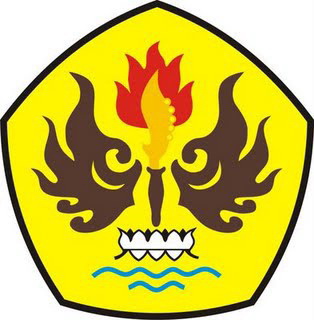 PROGRAM STUDI PENDIDIKAN GURU SEKOLAH DASARFAKULTAS KEGURUAN DAN ILMU PENDIDIKANUNIVERSITAS PASUNDANBANDUNG2012